ПЛАН И РАСПОРЕД ПРЕДАВАЊАП1, П2, ...., П15 – Предавање прво, Предавање друго, ..., Предавање петнаесто, Ч – ЧасоваПЛАН И РАСПОРЕД ВЈЕЖБИВ1, В2, ...., В15 – Вјежба прва, Вјежба друга, ..., Вјежба петнаеста, ТВ – Теоријска вјежба, ПВ – Практична вјежба, Ч - ЧасоваПРЕДМЕТНИ НАСТАВНИК:	   Проф. др Драгомир Јовичић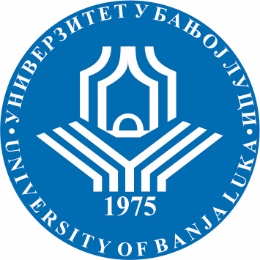 УНИВЕРЗИТЕТ У БАЊОЈ ЛУЦИФАКУЛТЕТ БЕЗБЈЕДНОСНИХ НАУКАБезбједност и криминалистика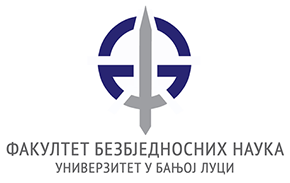 Школска годинаПредметШифра предметаСтудијски програмЦиклус студијаГодина студијаСеместарБрој студенатаБрој група за вјежбе2019/2020Рад полиције у заједнициОБК12РПЗБезбјeдност и криминалистикаПрви IVVIIСедмицаПредавањеТематска јединицаДанДатумВријемеМјесто одржавањаЧНаставникIП1Општа (теоретска) питања полицијског рада у заједници (community policing).Дефинисање и појмовно одређење community policing-а. Понедјељак30.9.2019.1115-1400Учионица 1293Проф. др Драгомир ЈовичићIIП2Теоријске основе community policing-а.Понедјељак7.10.2019.1115-1400Учионица 1293Проф. др Драгомир ЈовичићIIIП3Развој идеје о community policing-у.Понедјељак14.10.2019.1115-1400Учионица 1293Проф. др Драгомир ЈовичићIVП4Полицијски рад у заједници (Community Policing СР) и полицијски рад усмјерен ка заједници (Community Oriented Policing –COP). Изграђивање партнерства између полиције и грађана. Границе у утицају грађана на доношење полицијских одлука. Програми успостављања позитивних релација између полиције и заједнице.Понедјељак21.10.2019.1115-1400Учионица 1293Проф. др Драгомир ЈовичићVП5Проблемски оријентисан полицијски рад – појам. Дефинисање и уочавање проблема у заједници.Анализа проблема у заједници.Принципи проблемски оријентисаног рада.Понедјељак28.10.2019.1115-1400Учионица 1293Проф. др Драгомир ЈовичићVIП6Полицијски рад усмјерен ка заједници и полицијски рад усмјерен на проблеме –сличности и разлике.Полицијски рад усмјерен на заштиту сусједства (Neighbourhood-Oriented Policing).Локална заједница и изграђивање „осјећаја припадности заједници“.Страх од криминалитета у сусједству и полицијско поступање.Географска распоређеност криминала у локалној заједници, мапирање криминала.Понедјељак4.11.2019.1115-1400Учионица 1293Проф. др Драгомир ЈовичићVIIП7I Колоквијум.Понедјељак11.11.2019.1115-1400Учионица 1293Проф. др Драгомир ЈовичићVIIIП8Пројекти надзора над сусједством (Neighbourhood Watsch Programs).Имплементација „полицајца у сусједству“.Комбинација хоризонталног и вертикалног, тј. мрежни приступ полицијском раду у сусједству.Пјешачке патроле у сусједству. Усмјерене патроле и други појачани и проактивни облици полицијског рада у локалној заједници (сусједству).Понедјељак18.11.2019.1115-1400Учионица 1293Проф. др Драгомир ЈовичићIXП9Основне карактеристике и циљеви савременог концепта полицијског рада у заједници (community policing).Понедјељак25.11.2019.1115-1400Учионица 1293Проф. др Драгомир ЈовичићXП10Општи услови за имплементацију новог концепта полицијског рада у заједници (community policing).Понедјељак2.12.2019.1115-1400Учионица 1293Проф. др Драгомир ЈовичићXIП11Концептуалне дилеме, лимити, недосљедности, критике и слабости community policing-а.Понедјељак9.12.2019.1115-1400Учионица 1293Проф. др Драгомир ЈовичићXIIП12Полицијски рад у локалној заједници као вид стратешког планирања и дјеловања на локалном нивоу.Појам и врсте стратешког планирања полицијског рада у заједници.  Понедјељак16.12.2019.1115-1400Учионица 1293Проф. др Драгомир ЈовичићXIIIП13  Техника стратешког планирања. Мјерење (процјена) успјешности пројеката community policing-а. Организациони, институциони и вриједносни аспекти community policing-аРазвој полицијске организације од традиционалне ка савременој.Понедјељак23.12.2019.1115-1400Учионица 1293Проф. др Драгомир ЈовичићXIVП14II Колоквијум.Понедјељак30.12.2019.1115-1400Учионица 1293Проф. др Драгомир ЈовичићXVП15 Анализа предиспитних обавеза студената током наставе у семестру – овјера уредног похађања наставе.Понедјељак11.1.2020.1115-1400Учионица 1293Проф. др Драгомир ЈовичићСедмицаВјежбаТип вјежбеТематска јединицаДанДатумВријемеМјесто одржавањаЧСарадникIВ1ТВАнализа ранијих модела сарадње полиције и грађана, у односу на модел рада полиције у заједници.Теоријска анализа нове полицијске филозофије рада полиције у заједници.Сриједа2.10.2019.815-1000Учионица 1292Др Гојко ШеткаIIВ2ТВТеоријско практична анализа теорије поломљеног прозора.Теоријско практична аналииза стратегије нулте толеранције.Сриједа9.10.2019.815-1000Учионица 1292Др Гојко ШеткаIIIВ3ТВЕкспериментисање са програмом за редукцију страха и пјешачким патролама.Анализа концепта тимског полицијског рада.Сриједа16.10.2019.815-1000Учионица 1292Др Гојко ШеткаIVВ4ТВ Анализа партнерског односа полиције и грађанаИстраживачки пројекти односа партнерских односа.Сриједа23.10.2019.815-1000Учионица 1292Др Гојко ШеткаVВ5ТВПрактични програми изграђивања партнерског односа полиције и заједнице.Теоријско практичне анализе рада усмереног на проблеме.Сриједа30.10.2019.815-1000Учионица 1292Др Гојко ШеткаVIВ6ТВАнализа проблема у заједници.Анализа полицијског рада усмјереног на заштиту сусједства.Сриједа6.11.2019.815-1000Учионица 1292Др Гојко ШеткаVIIВ7ТВАнализа осјећаја  локалне припадности заједници.Анализа мрежног приступа 20.11.2019.полицијском раду у сусједству.Сриједа13.11.2019.815-1000Учионица 1292Др Гојко ШеткаVIIIВ8ТВАнализа полицијских патрола у сусједству.Анализа заједничких састанака грађана и полиције у локалној зајеници.Сриједа20.11.2019.815-1000Учионица 1292Др Гојко ШеткаIXВ9ТВМодели унапређења комуникације полиције и зајднице.Реализације научних и независних истраживања у заједници.Сриједа27.11.2019.815-1000Учионица 1292Др Гојко ШеткаXВ10ТВАнализа стратешки орјентисаног полицијског рада.Анализа comunity policinga и корупције.Сриједа4.12.2019.815-1000Учионица 1292Др Гојко ШеткаXIВ11ТВАнализа стратешког планирања на нивоу локалне заједнице.Анализа институција превенције криминалитета на нивоу локалне заједнице.Сриједа11.12.2019.815-1000Учионица 1292Др Гојко ШеткаXIIВ12ТВАнализа компјутерске подршке локалном полицијском менаџменту.Израде стратешких планова  у заједници.Сриједа18.12.2019.815-1000Учионица 1292Др Гојко ШеткаXIIIВ13ТВПрибављање података (скенирање стања у пракси).Анализа докумената стратешког планирања Сриједа25.12.2019.815-1000Учионица 1292Др Гојко ШеткаXIVВ14ТВАнализа имплементацијe пројекта рада полиције у заједници.Мjерење успjешности пројеката comunity policing. Сриједа16.1.2020.815-1000Учионица 1292Др Гојко ШеткаXVВ15ТВПрогнозирање перспективности рада полиције у заједници.Изучавање и анализа научних нових система вредновања полицијког рада који су блиски раду полиције у зајеници.Сриједа23.1.2020.815-1000Учионица 1292Др Гојко Шетка